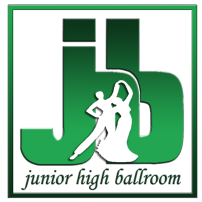 JUNIOR HIGH BALLROOMAlpine Team Match Level 1 Registration 2019-20SCHOOL: 								COACH: 								TOTAL NUMBER OF GIRLS 			    	 	TOTAL NUMBER OF BOYS			TOTAL PARTICIPANTS 										     Date Received _______________    	Teacher Signature			09/24/19 ChangedJUNIOR HIGH BALLROOMAlpine Team Match Level 2 Registration 2019-20SCHOOL: 								COACH: 								TOTAL NUMBER OF GIRLS 			    	 	TOTAL NUMBER OF BOYS			TOTAL PARTICIPANTS 										     Date Received _______________    	Teacher Signature			09/24/19 ChangedTeam 1Team 2            Team 3             Team 4            Dance#COLOR#COLOR#COLOR#COLORCha ChaBoyGirlFoxtrotBoyGirlSwingBoyGirlAll AroundBoyGirlTeam 1Team 2            Team 3             Team 4            Dance#COLOR#COLOR#COLOR#COLORCha ChaBoyGirlFoxtrotBoyGirlSwingBoyGirlAll AroundBoyGirl